Graphing Systems ReviewGraph each system of equations to find the solution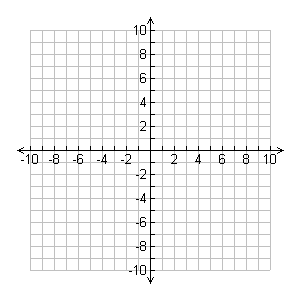 